3GPP TSG-RAN4 Meeting # 111	R4-2410585Fukuoka, Japan, 20th – 24th May, 2024<Start of Change>9.2.1	 maximum output power9.2.1.0	GeneralThe  classes are specified based on the assumptions of certain  types with specific device architectures including antenna beam steering types. The requirements are specified for different  types. And for the hybrid beam steering capable , which can adjust its antenna(s) or beam(s) in both electronic steering and mechanical steering ways, the applicable requirements should follow either electronic or mechanical beam steering requirements depending on the  type it declared. The  types can be found in Table 9.2.1.0-1 below.Table 9.2.1.0-1: Assumptions of  Types9.2.1.1	Minimum requirements for Fixed VSATThe following requirements define the maximum output power radiated by the for any transmission bandwidth within the channel bandwidth for non-CA configuration, unless otherwise stated. The period of measurement shall be at least one sub frame (1ms). The minimum output power values for EIRP are found in Table 9.2.1.1-1. The requirement 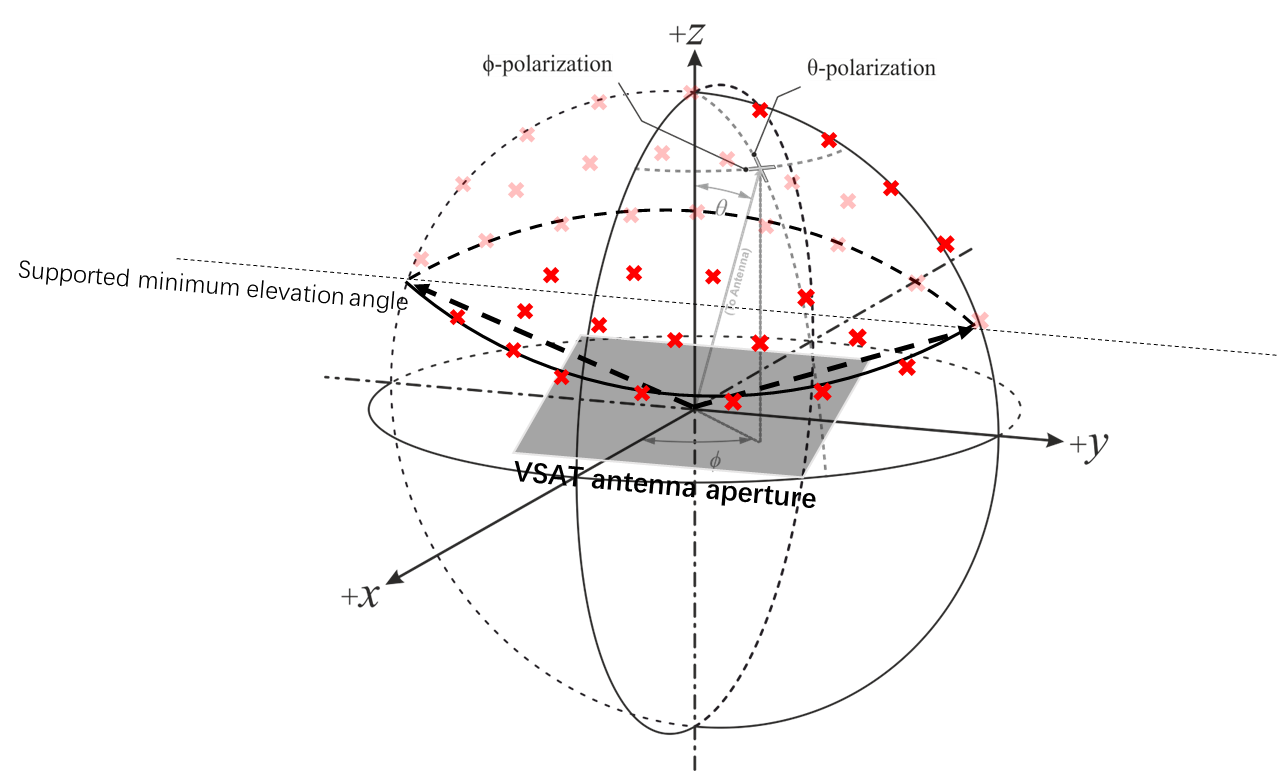 Table 9.2.1.1-1: inimum peak EIRP for Fixed VSATThe maximum output power values for EIRP are found in Table 9.2.1.1-2 below.Table 9.2.1.1-2: aximum output power limits for Fixed VSAT9.2.1.2	Minimum requirements for Mobile VSATThe following requirements define the maximum output power radiated by the  for any transmission bandwidth within the channel bandwidth for non-CA configuration, unless otherwise stated. The period of measurement shall be at least one sub frame (1ms). The minimum output power values for EIRP are found in Table 9.2.1.2-1. Table 9.2.1.2-1: inimum peak EIRP for Mobile VSATThe maximum output power values for EIRP are found in Table 9.2.1.2-2 below.Table 9.2.1.2-2: aximum output power limits for Mobile VSAT<End of Change>CR-Form-v12.3CR-Form-v12.3CR-Form-v12.3CR-Form-v12.3CR-Form-v12.3CR-Form-v12.3CR-Form-v12.3CR-Form-v12.3CR-Form-v12.3CHANGE REQUESTCHANGE REQUESTCHANGE REQUESTCHANGE REQUESTCHANGE REQUESTCHANGE REQUESTCHANGE REQUESTCHANGE REQUESTCHANGE REQUEST38.101-5CRdraft-CRrev-Current version:18.5.0For HELP on using this form: comprehensive instructions can be found at 
http://www.3gpp.org/Change-Requests.For HELP on using this form: comprehensive instructions can be found at 
http://www.3gpp.org/Change-Requests.For HELP on using this form: comprehensive instructions can be found at 
http://www.3gpp.org/Change-Requests.For HELP on using this form: comprehensive instructions can be found at 
http://www.3gpp.org/Change-Requests.For HELP on using this form: comprehensive instructions can be found at 
http://www.3gpp.org/Change-Requests.For HELP on using this form: comprehensive instructions can be found at 
http://www.3gpp.org/Change-Requests.For HELP on using this form: comprehensive instructions can be found at 
http://www.3gpp.org/Change-Requests.For HELP on using this form: comprehensive instructions can be found at 
http://www.3gpp.org/Change-Requests.For HELP on using this form: comprehensive instructions can be found at 
http://www.3gpp.org/Change-Requests.Proposed change affects:UICC appsMEXRadio Access NetworkCore NetworkTitle:	Draft CR to TS 38.101-5: Chapter 9.2.1Draft CR to TS 38.101-5: Chapter 9.2.1Draft CR to TS 38.101-5: Chapter 9.2.1Draft CR to TS 38.101-5: Chapter 9.2.1Draft CR to TS 38.101-5: Chapter 9.2.1Draft CR to TS 38.101-5: Chapter 9.2.1Draft CR to TS 38.101-5: Chapter 9.2.1Draft CR to TS 38.101-5: Chapter 9.2.1Draft CR to TS 38.101-5: Chapter 9.2.1Draft CR to TS 38.101-5: Chapter 9.2.1Source to WG:Samsung, Qualcomm, Ericsson, ThalesSamsung, Qualcomm, Ericsson, ThalesSamsung, Qualcomm, Ericsson, ThalesSamsung, Qualcomm, Ericsson, ThalesSamsung, Qualcomm, Ericsson, ThalesSamsung, Qualcomm, Ericsson, ThalesSamsung, Qualcomm, Ericsson, ThalesSamsung, Qualcomm, Ericsson, ThalesSamsung, Qualcomm, Ericsson, ThalesSamsung, Qualcomm, Ericsson, ThalesSource to TSG:R4R4R4R4R4R4R4R4R4R4Work item code:NR_NTN_enh-CoreNR_NTN_enh-CoreNR_NTN_enh-CoreNR_NTN_enh-CoreNR_NTN_enh-CoreDate:Date:Date:2024-5-13Category:FRelease:Release:Release:Rel-18 Use one of the following categories:
F  (correction)
A  (mirror corresponding to a change in an earlier 													release)
B  (addition of feature), 
C  (functional modification of feature)
D  (editorial modification)Detailed explanations of the above categories can
be found in 3GPP TR 21.900.Use one of the following categories:
F  (correction)
A  (mirror corresponding to a change in an earlier 													release)
B  (addition of feature), 
C  (functional modification of feature)
D  (editorial modification)Detailed explanations of the above categories can
be found in 3GPP TR 21.900.Use one of the following categories:
F  (correction)
A  (mirror corresponding to a change in an earlier 													release)
B  (addition of feature), 
C  (functional modification of feature)
D  (editorial modification)Detailed explanations of the above categories can
be found in 3GPP TR 21.900.Use one of the following categories:
F  (correction)
A  (mirror corresponding to a change in an earlier 													release)
B  (addition of feature), 
C  (functional modification of feature)
D  (editorial modification)Detailed explanations of the above categories can
be found in 3GPP TR 21.900.Use one of the following categories:
F  (correction)
A  (mirror corresponding to a change in an earlier 													release)
B  (addition of feature), 
C  (functional modification of feature)
D  (editorial modification)Detailed explanations of the above categories can
be found in 3GPP TR 21.900.Use one of the following categories:
F  (correction)
A  (mirror corresponding to a change in an earlier 													release)
B  (addition of feature), 
C  (functional modification of feature)
D  (editorial modification)Detailed explanations of the above categories can
be found in 3GPP TR 21.900.Use one of the following categories:
F  (correction)
A  (mirror corresponding to a change in an earlier 													release)
B  (addition of feature), 
C  (functional modification of feature)
D  (editorial modification)Detailed explanations of the above categories can
be found in 3GPP TR 21.900.Use one of the following categories:
F  (correction)
A  (mirror corresponding to a change in an earlier 													release)
B  (addition of feature), 
C  (functional modification of feature)
D  (editorial modification)Detailed explanations of the above categories can
be found in 3GPP TR 21.900.Use one of the following releases:
Rel-8	(Release 8)
Rel-9	(Release 9)
Rel-10	(Release 10)
Rel-11	(Release 11)
…
Rel-17	(Release 17)
Rel-18	(Release 18)
Rel-19	(Release 19) 
Rel-20	(Release 20)Use one of the following releases:
Rel-8	(Release 8)
Rel-9	(Release 9)
Rel-10	(Release 10)
Rel-11	(Release 11)
…
Rel-17	(Release 17)
Rel-18	(Release 18)
Rel-19	(Release 19) 
Rel-20	(Release 20)Reason for change:Reason for change:To apply the changes for min peak EIRP, max TRP, and measurement metrics.To apply the changes for min peak EIRP, max TRP, and measurement metrics.To apply the changes for min peak EIRP, max TRP, and measurement metrics.To apply the changes for min peak EIRP, max TRP, and measurement metrics.To apply the changes for min peak EIRP, max TRP, and measurement metrics.To apply the changes for min peak EIRP, max TRP, and measurement metrics.To apply the changes for min peak EIRP, max TRP, and measurement metrics.To apply the changes for min peak EIRP, max TRP, and measurement metrics.To apply the changes for min peak EIRP, max TRP, and measurement metrics.Summary of change:Summary of change:To include figures for min peak EIRP test metrics;To update the text to describe the min peak EIRP test metrics.To amend the max TRP values.To amend Note for off-axis eirp power reduction.Minor editorial corrections.To include figures for min peak EIRP test metrics;To update the text to describe the min peak EIRP test metrics.To amend the max TRP values.To amend Note for off-axis eirp power reduction.Minor editorial corrections.To include figures for min peak EIRP test metrics;To update the text to describe the min peak EIRP test metrics.To amend the max TRP values.To amend Note for off-axis eirp power reduction.Minor editorial corrections.To include figures for min peak EIRP test metrics;To update the text to describe the min peak EIRP test metrics.To amend the max TRP values.To amend Note for off-axis eirp power reduction.Minor editorial corrections.To include figures for min peak EIRP test metrics;To update the text to describe the min peak EIRP test metrics.To amend the max TRP values.To amend Note for off-axis eirp power reduction.Minor editorial corrections.To include figures for min peak EIRP test metrics;To update the text to describe the min peak EIRP test metrics.To amend the max TRP values.To amend Note for off-axis eirp power reduction.Minor editorial corrections.To include figures for min peak EIRP test metrics;To update the text to describe the min peak EIRP test metrics.To amend the max TRP values.To amend Note for off-axis eirp power reduction.Minor editorial corrections.To include figures for min peak EIRP test metrics;To update the text to describe the min peak EIRP test metrics.To amend the max TRP values.To amend Note for off-axis eirp power reduction.Minor editorial corrections.To include figures for min peak EIRP test metrics;To update the text to describe the min peak EIRP test metrics.To amend the max TRP values.To amend Note for off-axis eirp power reduction.Minor editorial corrections.Consequences if not approved:Consequences if not approved:The requirements and test configuration for Tx is incomplete.The requirements and test configuration for Tx is incomplete.The requirements and test configuration for Tx is incomplete.The requirements and test configuration for Tx is incomplete.The requirements and test configuration for Tx is incomplete.The requirements and test configuration for Tx is incomplete.The requirements and test configuration for Tx is incomplete.The requirements and test configuration for Tx is incomplete.The requirements and test configuration for Tx is incomplete.Clauses affected:Clauses affected:9.2.19.2.19.2.19.2.19.2.19.2.19.2.19.2.19.2.1YNOther specsOther specsX Other core specifications	 Other core specifications	 Other core specifications	 Other core specifications	TS/TR ... CR ... TS/TR ... CR ... TS/TR ... CR ... affected:affected:X Test specifications Test specifications Test specifications Test specificationsTS/TR ... CR ... TS/TR ... CR ... TS/TR ... CR ... (show related CRs)(show related CRs)X O&M Specifications O&M Specifications O&M Specifications O&M SpecificationsTS/TR ... CR ... TS/TR ... CR ... TS/TR ... CR ... Other comments:Other comments:This CR's revision history:This CR's revision history: class typeType descriptionFixed VSAT1Fixed VSAT communicating with GSO and LEO with mechanical steering antenna.2Fixed VSAT communicating with GSO and LEO with electronic steering antenna.3Fixed VSAT communicating with LEO only with electronic steering antenna.Mobile VSAT4Mobile VSAT communicating with GSO with mechanical steering antenna.5Mobile VSAT communicating with GSO with electronic steering antenna.Note 1:	The  types are assuming  has only one antenna beam towards one satellite at a given time in this release.Note 1:	The  types are assuming  has only one antenna beam towards one satellite at a given time in this release.Note 1:	The  types are assuming  has only one antenna beam towards one satellite at a given time in this release.Operating bandUE TypeMin peak EIRP (dBm)n512, n511, n510170270361: Minimum peak EIRP is defined as the lower limit without tolerance.: Minimum peak EIRP is defined as the lower limit without tolerance.: Minimum peak EIRP is defined as the lower limit without tolerance.Operating bandUE TypeMin peak EIRP (dBm)n512, n511470570N: Minimum peak EIRP is defined as the lower limit without tolerance.N: Minimum peak EIRP is defined as the lower limit without tolerance.N: Minimum peak EIRP is defined as the lower limit without tolerance.